How would you define volume?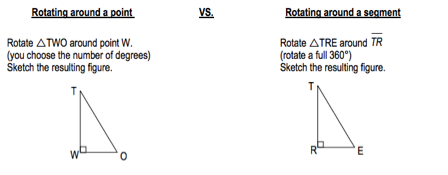 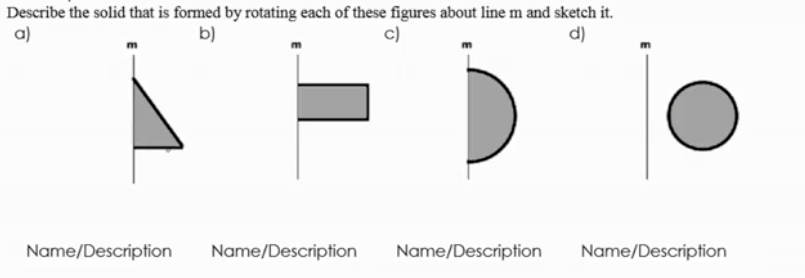 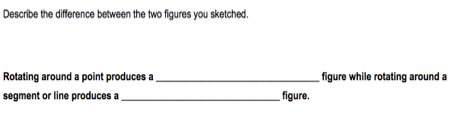 How did your results compare to your groups? Did you have any misconceptions?AppliedSketch the figure formed after a 360 degree rotation around ANb. Is NT =6 and AT = 10. Determine the area of the base of the 3-D figurec. Determine the height of the 3-D figure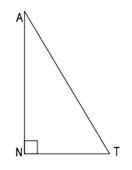 2. Given DU is congruent to UG, sketch and describe the figure formed by a rotation around DUb. If DU = 18, determine the circumference/perimeter of the base in terms of π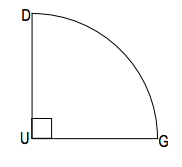 Intro to volume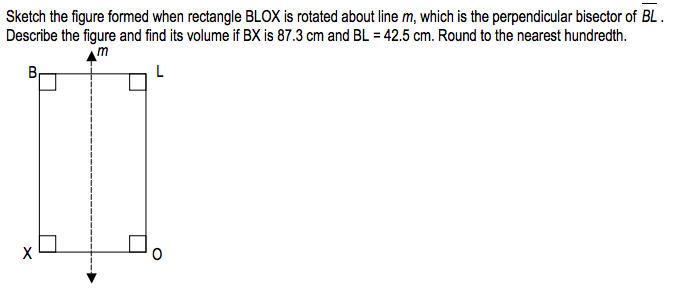 Homework: Ed-puzzle 5 minute video1. What is a cross section?Q 2-4: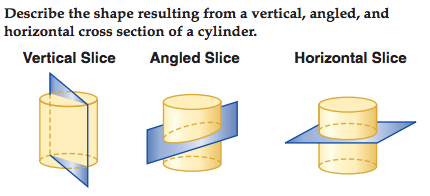 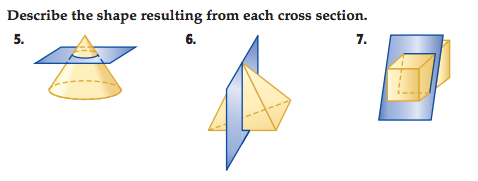 8. What 3 shapes are formed if the figure below is rotated 360 degrees around segment AE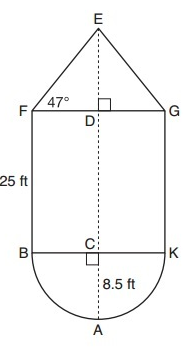 